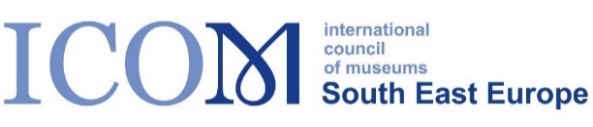 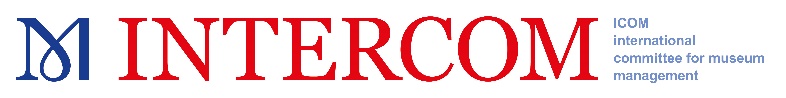 MUSEUM BLISTERS OR HOW TO PREVENT WASTING OF RESOURCES IN DIFFICULT TIMES!INTERCOM and ICOM SEE in cooperation with the national committees of ICOM in the region of South East Europe are offering an online webinar on 20th May in recognition of International Museum Day. This year’s International Museum Day topic stresses the issues of Equality, Diversity and Inclusion- but- museums also meet a lot of challenges in performing their everyday duties. In difficult times such as the present pandemic, it becomes extremely important how you use your resources in order to fulfil the important social role of museums. However, as the administrative burden grows it leaves less space for creative work. In order to discuss the issues that challenge museum leaders in South East Europe, ICOM SEE and INTERCOM are organising a webinar: Museum blisters or how to prevent wasting of resources in difficult times! The target group is museum directors and heads of departments.The webinar focuses on the experience provided within the INTERCOM network and the identified difficulties in the region of South East Europe. This webinar will begin with some reflections on the challenges which museums leaders have faced during the closure of museums and the even greater challenges they face as museums begin to open their doors again. It will then introduce an INTERCOM project which is seeking to better understand the experience of museum leaders in both ‘normal’ and ‘exceptional’ times and how INTERCOM can best provide future support. The second part of the webinar will address the experience of some museum directors in the region of South East Europe.JOIN USWednesday 20 at 10.00 a.m.Duration: 2 hoursLanguage: EnglishPre-register your interest by sending an email to: alenka.cernelic.kroselj@pmb.si  no later than 18 May 2020. Registered participants will get the certificate of attendance. Zoom meeting link https://zoom.us/j/92550507471?pwd=Q0ZhTzJJUStESlVrWjl4ZmxQS3BKZz09Meeting ID: 925 5050 7471Password: 932402ABOUT THE WEBINARPreparedness is vital in any disaster  management and many museums have response strategies. However, the COVID 19 pandemic showed how rapidly unprecedented situations can affect our work and life in general.  The webinar will focus on identified challenges and explore how museums are backed up by their authorities. The chosen speakers will provide practical information and every day examples  important in using your resources wisely and deciding what messages can museums can send to their funders and decision- makers in order to balance different requests.PRESENTERSAlenka Černelič Krošelj (ICOM SEE), Goranka Horjan (INTERCOM), Marek Prokupek (INTERCOM), Kaja Širok (ICOM Slovenia), Virgil Stefan Nitulescu (ICOM Romania), Carol Ann Scott, independent consultant and ICOM Executive Board MemberTECHNICAL SUPPORTPosavje Museum Brežice, Andreja Matijevc: andreja.matijevc@pmb.siPROGRAMMEDAY 1: WEDNESDAY 20 MAY 2020DAY 1: WEDNESDAY 20 MAY 202010:00 – 10:15Introduction to the webinar, Alenka Černelič Krošelj and Goranka Horjan10:15– 10:30Interviews on Leadership, Carol Ann Scott, independent consultant and ICOM Executive Board Member10:30 – 10:4510:45 – 11:0011:00 – 11:1511:15 – 11:30Identification of Challenges, Marek Prokupek, INTERCOM Questions & AnswersSlovenian experience after removal of lock-down, Kaja Širok, ICOM SloveniaExperience from Romania, Virgil Stefan Nitulescu, ICOM Romania11:30 – 11:45Constant reporting without feedback, Goranka Horjan11.45. – 12.00 Facilitated discussion and agreement on next steps